ИССЛЕДОВАНИЕ ТЕРМИЧЕСКОЙ СТАБИЛЬНОСТИ АЛИФАТИЧЕСКИХ СПИРТОВ В ИХ СМЕСЯХ С ВОДОЙДжаппаров Т.А-Г., Базаев А.Р.ФГБУН Институт проблем геотермии ДНЦ РАН, Махачкала, 367030, Россия
e-mail:Timur507@mail.ruАлифатические спирты (метанол, этанол и др.) и их смеси с водой в различных агрегатных состояниях являются эффективными тепло - и хладоносителями (рабочими веществами) в энергетических и холодильных установках и экологически чистыми растворителями (экстрагентами) в экстракционных технологиях. Одним из требований, предъявляемых к рабочим веществам и растворителям в этих процессах, является их термическая стабильность – постоянство химического состава и эксплуатационных свойств в течение длительного времени в диапазоне рабочих температур. В научной литературе приводятся противоречивые результаты исследований термического разложения молекул чистых и растворенных в воде алифатических спиртов разными авторами [1-6] и поэтому они нуждаются в уточнении. В данной работе методом определения изотермического роста давления в закрытой системе  (пьезометре постоянного объема) [7] получены значения температуры начала Тн термического разложения алифатических спиртов (метанол, этанол, 1-пропанол и 1-бутанол) в их смесях с водой  в зависимости от состава. Установлено, что минимальное значение температуры начала разложения Тн молекул спиртов  зависит от их структуры, концентрации и длительности воздействия температуры τ.  Значение Тн получено путем определения излома зависимости давления р от температуры Т в диапазоне Т<Тк и Т>Тк при длительности поддержания температуры опыта τ = 48 часов. Первые три члена гомологического ряда алифатических спиртов (метанол, этанол, 1-пропанол) стабильны при температурах до их критических температур, а молекулы 1-бутанола начинают разлагаться при докритической температуре (таблица 1, рис.1). Таблица 1. Температуры начала термического разложения молекул спиртов в их водных растворах	При Т>Тн оценена скорость термического разложения по величине изотермического роста давления Δр за промежуток времени Δτ, т.е. (Δр/Δτ)Т. Показано, что (Δр/Δτ)Т убывает в гомологическом ряду с ростом числа атомов углерода С и растет с ростом температуры Т и концентрации спирта х (рис.2). 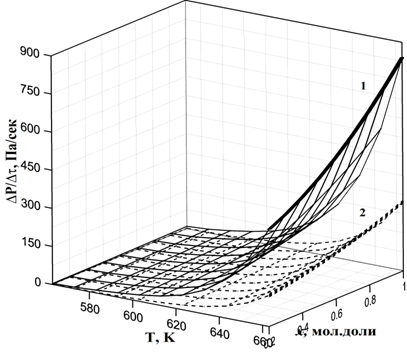 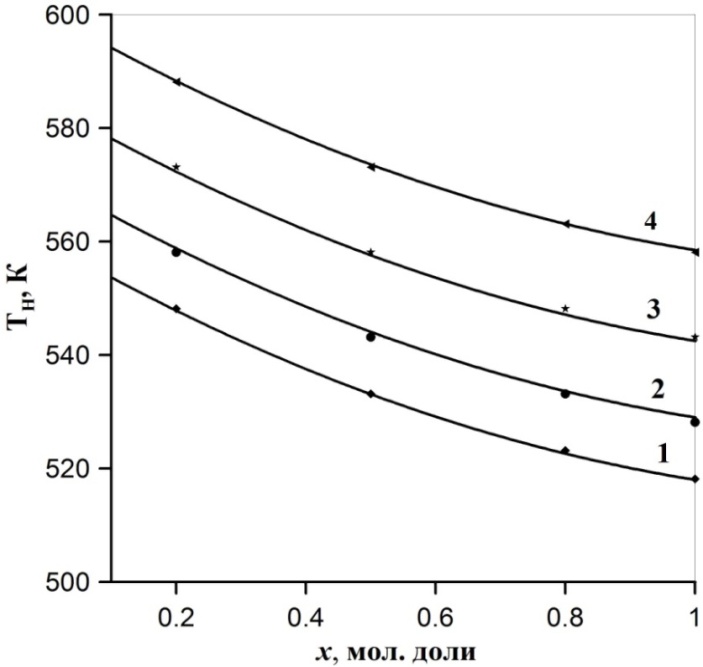 	Оценены изотермические изменения термических коэффициентов (изотермический коэффициент сжимаемости кТ, коэффициент объемного расширения α и термический коэффициент давления β) и основных термодинамических свойств (Cv, Cp, Н, S, U, F, G), а также величины кинетических параметров (константа скорости k, энергия активации Е, предэкспоненциальный множитель А) исследованных смесей в диапазоне температур 583.15-663.15 К в процессе термического разложения спиртов.Уменьшение величины кТ  с ростом температуры опыта Т и длительности ее поддержания τ (рис.3) можно объяснить увеличением плотности числа частиц в процессе разложения молекул этанола. Как видно из рис.4, величина β практически не зависит от Т, но заметно растет в процессе разложения.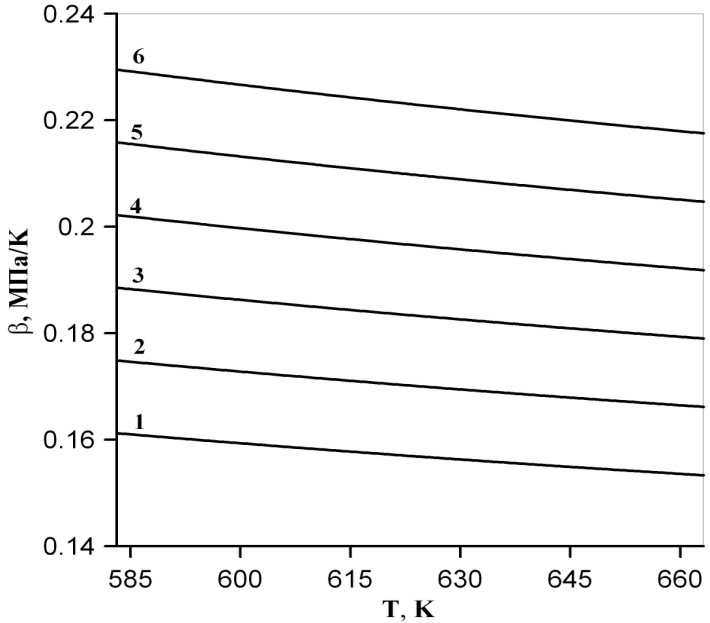 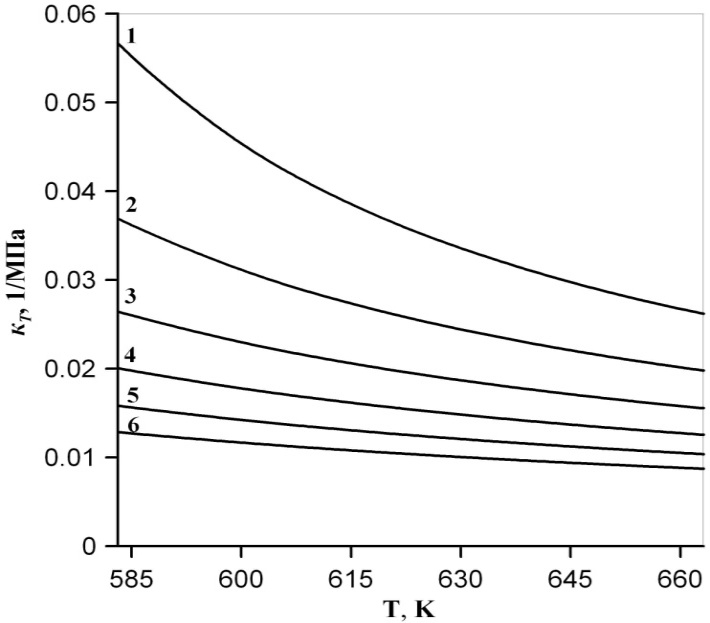 ЛИТЕРАТУРА:Никитин Д.Е. Теплофизика высоких температур. 36  (1998) 322.Калафати Д.Д., Рассказов Д.С., Петров Е.К. Теплоэнергетика. 14 (1967) 77.Straty G. C., Palavra A.M., Bruno T.J. Int. J. of Thermophysics. 5 (1986) 1077.Walter H., David A., Steven J. Zeitschrift für Physikalische Chemie. 219 (2005) 367.Aronowitz D., Naegeli D.W., Glassman I. J. Phys. Chem.  81 (1977) 2555.Juan Li., Kazakov A., Dryer F.L. Int. J. of Chemical Kinetics. 33 (2001) 859.Джаппаров Т.А., Базаев А.Р. Теплофизика и аэромеханика. 19 (6) (2012) 793.Концентрация спирта х, мол.долиВода – метанолВода – этанолВода – 1-пропанолВода – 1-бутанол1518.15528.15543.15558.150.8523.15533.15548.15563.150.5533.15543.15558.15573.150.2548.15558.15573.15588.15Рис.1. Зависимость Тн спиртов от состава смесей: вода–метанол (1); вода–этанол (2); вода–1-пропанол (3);  вода–1-бутанол (4).Рис.2. Зависимость величины ΔР/Δτ от Т и х: вода–метанол (1); вода–1-пропанол (2).Рис. 3. Зависимость величиныкТ от Т  смеси вода–этанол состава х=0,5 мол.моли за время τ: 1-в начале отчета; 2-6 - через 1, 2, 3, 4, 5  часов соответственно.Рис.4. Зависимость величины β от Т смеси вода–этанол состава х=0.5 мол.моли для  промежутков времени τ: 1-в начале отчета; 2-6 - через 1, 2, 3, 4, 5  часов соответственно.